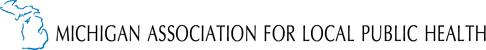 MALPH Training Series: Preparing Public Health Employees for Public CommunicationsCrisis Communications
The pandemic makes a good backdrop to consider the role of communications in a crisis. But crisis can take many forms, and public health now exists in a much more visible role than it did one year ago. This session will look at how to manage messaging and people during rapidly evolving situations, in an era when social media moves much faster, further, and more unpredictably than traditional media outlets.
  Registration FormTraining Date: Friday, May 7, 2021Training: 10:00 a.m. – 12:00 p.m.  Virtual Training- Join Zoom HEREMeeting ID: 874 2519 2539Passcode: 537445To register, please complete all information and return it to Jodie Shaver, jshaver@malph.org,  by April 30, 2021. Please complete a separate form for each registrant. There is no cost to participants for this training.Name: Title: Local Health Department: Email: Phone: Questions? Contact Jodie Shaver at (o) 517-485-0660, (c) 517-604-0101.